ФОРМИРОВАНИЕ БАЗЫ СТАЖИРОВОК                                             ДЛЯ СТУДЕНТОВ И ВЫПУСКНИКОВУважаемые работодатели! КУ "Сургутский центр занятости населения» информирует о формировании базы стажировок для студентов и выпускников образовательных организаций для последующего размещения в специализированном разделе информационно-аналитической системы Общероссийская база вакансий «Работа в России»  - https://trudvsem.ru/.В соответствии с рекомендациями Федеральной службы по труду и занятости под «стажировкой» для размещения на портале «Работа в России» понимается свободное рабочее место или вакантная должность со следующими характеристиками:- трудоустройство по срочному трудовому договору;- неполная занятость (неполный рабочий день, неполная рабочая неделя), позволяющая совмещать стажировку с обучением в образовательной организации;- возможность трудоустройства соискателя с незаконченным образованием (продолжающим обучение в образовательной организации по программе среднего специального или высшего профессионального образования);- готовность работодателя к обучению работника на рабочем месте.Центр занятости населения приглашает работодателей г. Сургута района к сотрудничеству по формированию базы стажировок, а так же студентов выпускных курсов пройти стажировку и получить практический опыт на предприятиях города.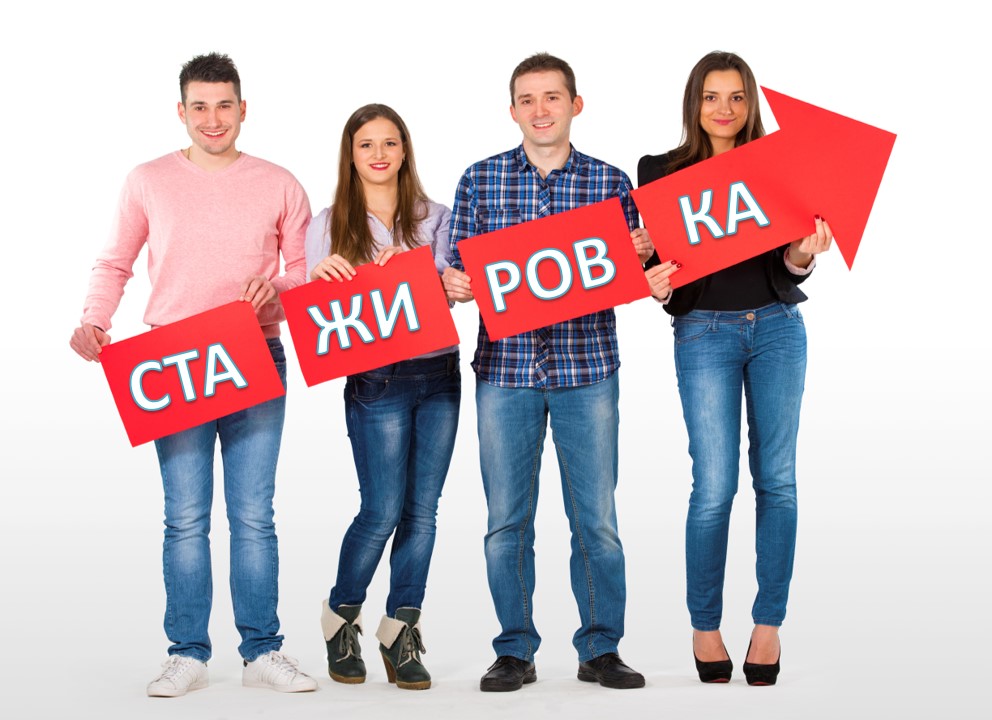 Наш адрес: г. Сургут, ул. Крылова, д.21/2,тел. 8 (3462) 524-747, 524-739, 524-713Филиалы: г.п. Лянтор,  т. 8 (34638) 2-11-91 г.п. Федоровский, т. 8 (3462) 55-70-77